Malteser InternationalCountry Coordination OfficePlot No. 246, Block 3k 2nd Class Residential Tongping (behind Indian Embassy)Juba, South Sudan5 July 2023Request for QuotationRFQ_YEI_2023_0113For supply and delivery of furniture for Yei County Hospital in Yei.Annex 1: Specification of BiddingAnnex 2: Bill of QuantityWe look forward to receiving your quotations on 13 July 2023 at or before 12pm via E-mail to: mb.procurement-juba@malteser-international.orgThank you for your cooperation.Sincerely,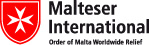 Please consider the environment before printing this emailA.	SPECIFICATION OF BIDDINGRelated to our advertised RFQ_YEI_2023_0113 Malteser International (MI) herewith calls for quotations for supply and delivery of furniture for Yei County Hospital in Yei.Description of the organization and its activitiesMalteser International is the international humanitarian relief agency of the Sovereign Order of Malta. For over 60 years we provide relief and recovery for people during and following conflicts and disasters around the world. Christian values and humanitarian principles form the foundations of our work. In over 30 countries in Africa, the Americas, Asia and the Middle East, we support people in need – regardless of their religion, origin or political convictions.Malteser International has been working in the geographic area of today’s South Sudan since 1996. MI implements a multi-sectoral program including Food & Nutrition Security, Livelihoods, WASH, health and peaceful conflict resolution. This includes activities such as agricultural trainings, cash distributions, food for education and access to water, sanitation and hygiene. The program is aiming to increase its work with local partner organisations in order to optimise its sustainability. Furthermore, MI applies a participatory, gender sensitive and inclusive approach in its programming. As of today, MI maintains its country office in Juba while operating a program office in Wau and project offices in Uyujuku and Yei.Objective of Request for Quotation: In accordance with the overall targets of above-mentioned operations, MI plans to order furniture for Yei County Hospital in Yei.The technical specifications and conditions of the quoting process are described below in the Specification of Quoting and in the Annex 2: Bill of Quantity which are part of this RFQ.Interested suppliers are invited to submit quotations complying with the requirements here below specified.Quotation Presentation  Quotations will be received on 13 July 2023 at or before 12pm via E-mail to: mb.procurement-juba@malteser-international.org.The deadline for the delivery of the quotations is on 13 July 2023 at or before 12pmThe quotation should be valid for 30 days after the deadlineThe format BoQ can be used or a separate one depending on supplier’s choice.General conditionsThe quotation shall be typed or written and signed on each page by the legal representative of the supplier,The winning company might be requested to provide catalogues, pictures, technical descriptions and/or samples of items at the order stage when required,The prices of the quotation will be expressed in United States Dollars. The prices must be on unit price basis,The prices will be considered fixed whereas MI will not process Tax exemption. No additional change of whatsoever nature and type will be accepted by MI, MI reserves the right to accept or reject all quotations depending on prevailing condition at the time.Validity of quotationsEach company is bound to the quotation submitted for a period of 30 days from the deadline for submission of quotations.Language of quotationsAll quotations, official correspondence between companies and MI, as well as all documents associated with the quotation request will be in English.Submission of quotationsAll quotations must conform to the following conditions: Each quotation shall be received via E-mail to: mb.procurement-juba@malteser-international.org on 13 July 2023 at or before 12pmContent of quotationsAll submitted quotations must conform to the requirements mentioned in the RFQ. Furthermore, they must include the following documents:Part 1 - Quotation: A quotation for supply and delivery of furniture for Yei County Hospital in Yei. The format BoQ can be used or a separate one depending on supplier’s choice. Additional sheets may be attached for further details.  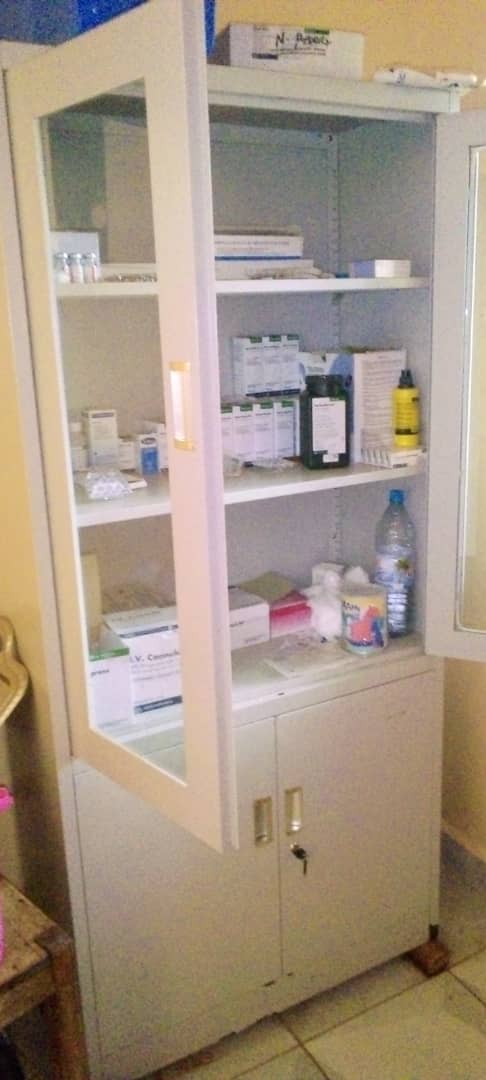 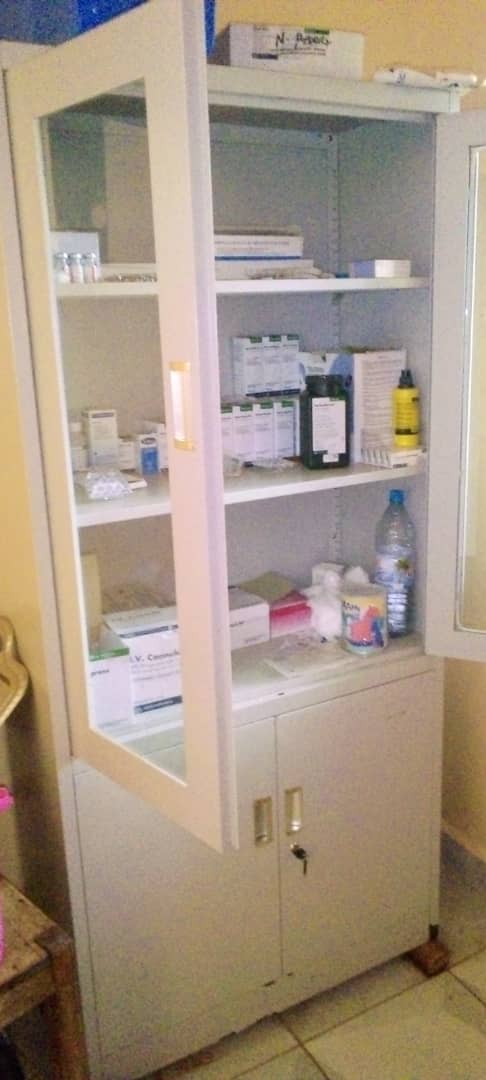 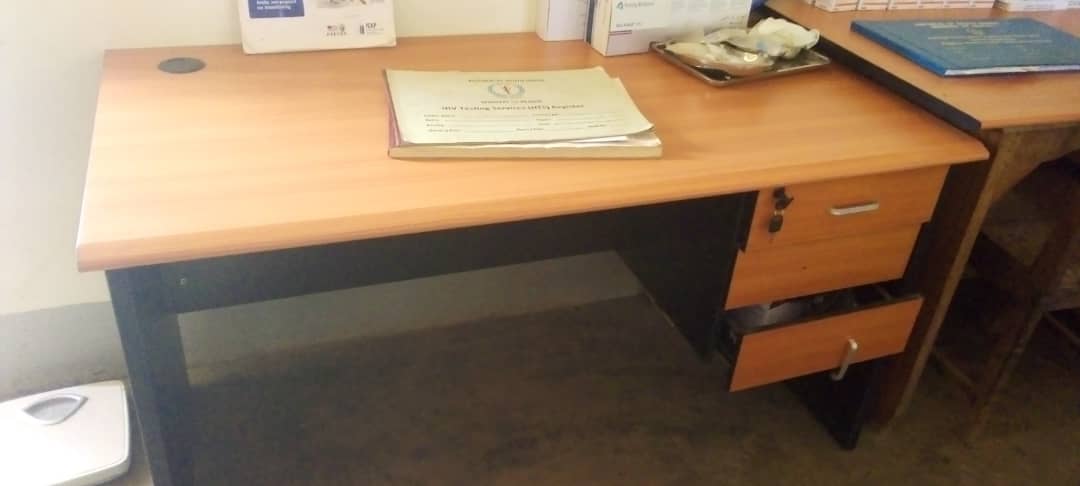 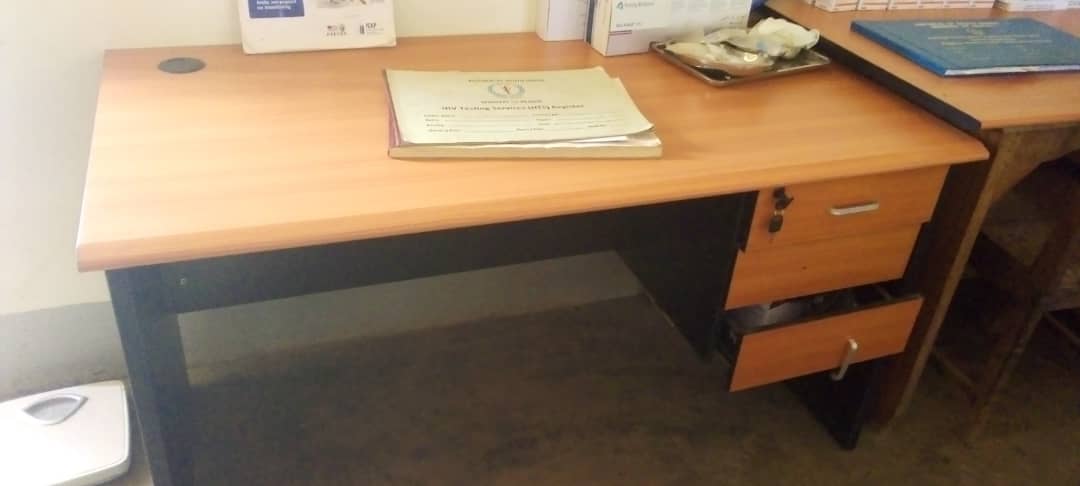 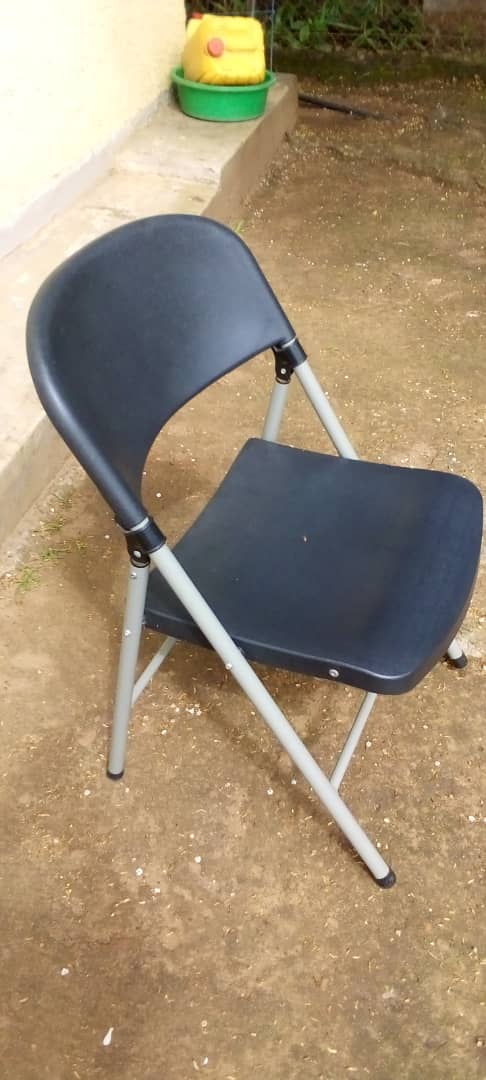 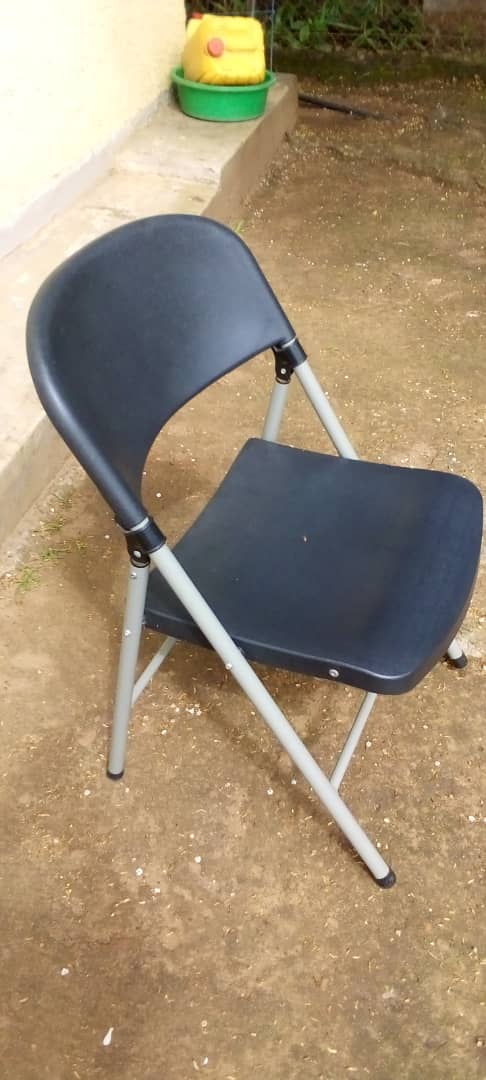 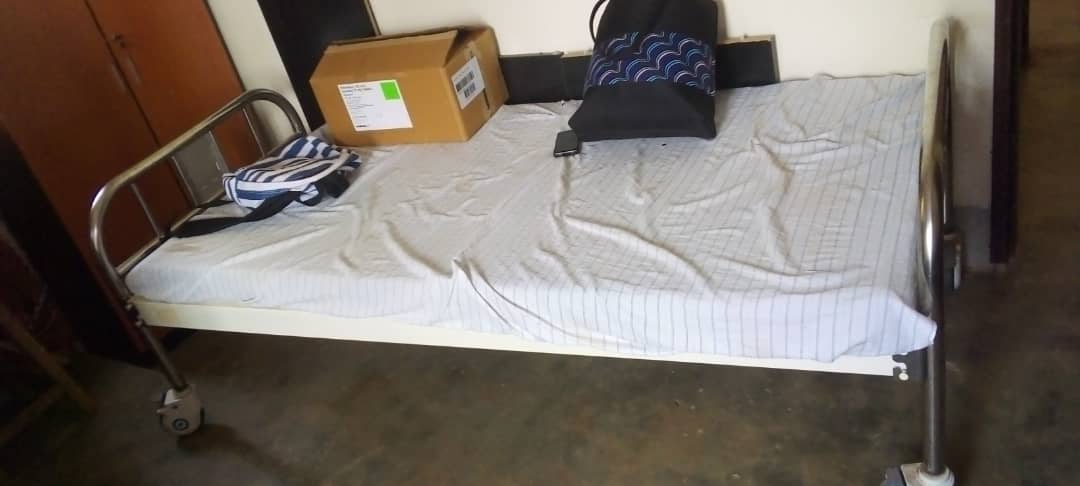 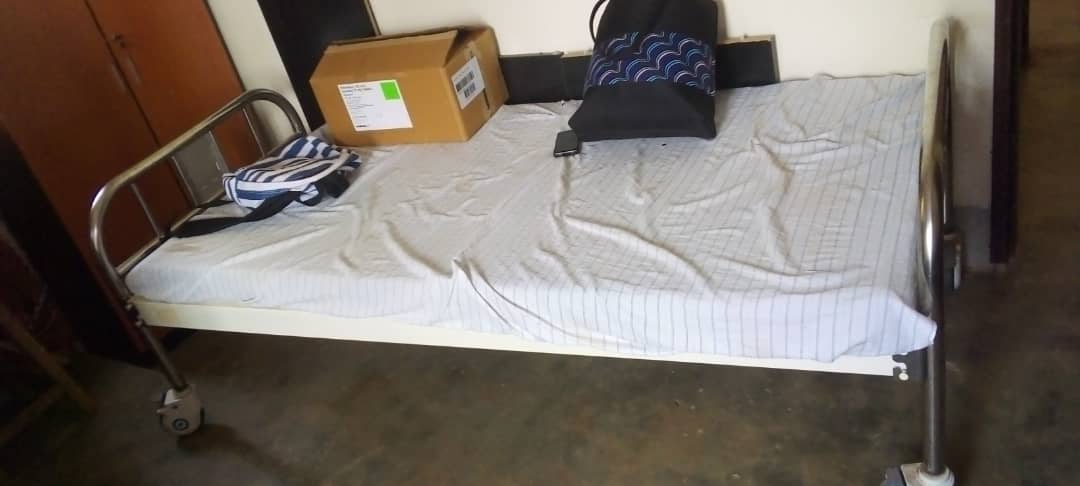 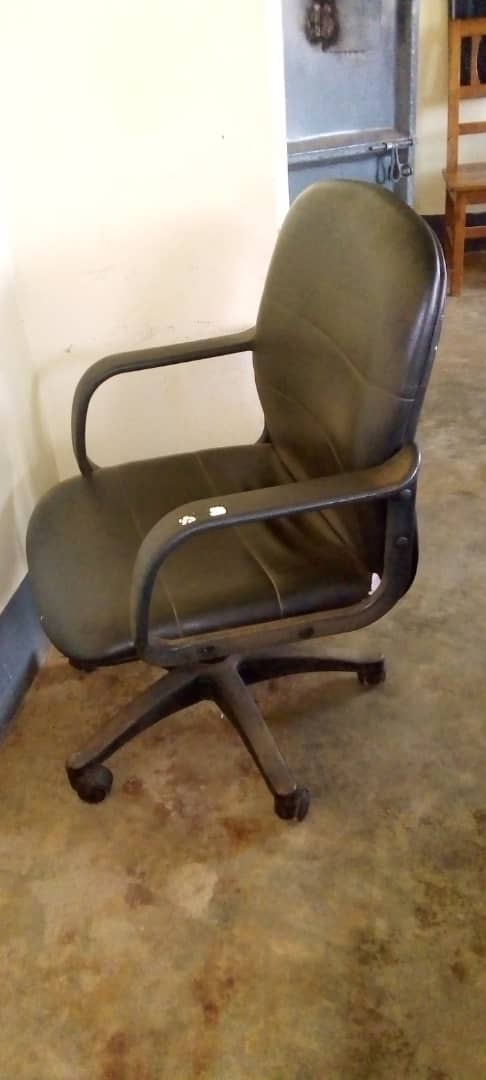 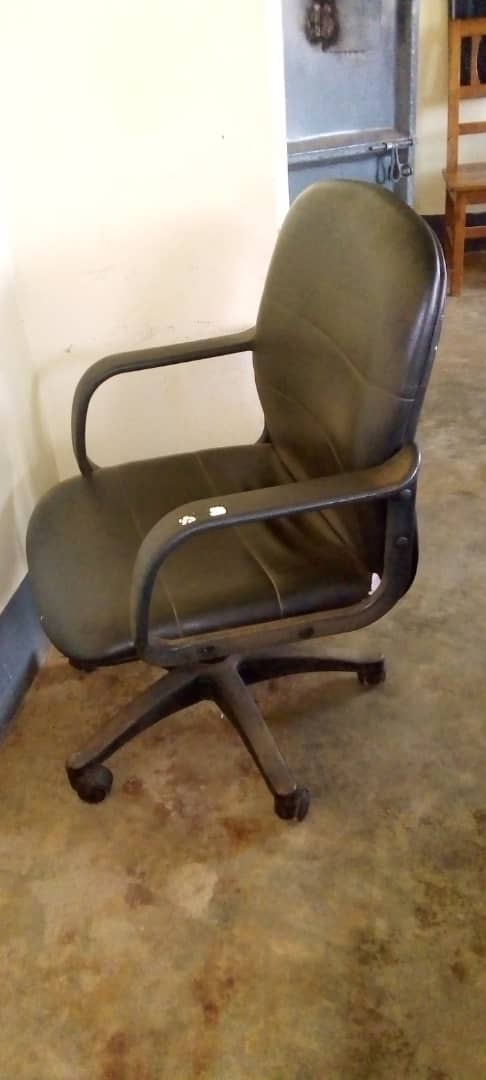 Part 2 - Legal documentsCopy of the company’s certificate of incorporation,Copy of Chamber of Commerce registration, Copy Tax Identification Certificate,Copy of Certificate of Operation,Company’s Bank Statement of last three months,Company’s official address,Company’s phone numbers,Bank account details (where money would be paid),Ownership of quotationsMI reserves/funds ownership of all quotations received. As a consequence, bidders will not be able to stipulate requirements that their quotations are to be returned.Opening of submitted quotations.The quotation will be opened on 13 July 2023 in MI Office in Juba, South Sudan, by the Evaluation Committee. The selection process will be recorded in writing by the Evaluation Committee.Quotation evaluationThe criteria applied for the evaluation will be the legal conformity, the price, the technical experiences, the compliance with technical specifications and quality furniture and the capacity to deliver. The work will be awarded to the winning bidder according to the timetable mentioned above.Exclusion criteria The following are exclusion criteria:Not submitted the following company registration documents in South Sudan:Copy of the company’s certificate of incorporation,Copy of Chamber of Commerce registration, Copy Tax Identification Certificate,Copy of Certificate of Operation andNot bided according to the specification. Specific Technical and Financial Evaluation Criteria to standards:Comparative Bid Analysis and justification basing on responsiveness of the selected supplier by evaluation committee,Framework agreement will directly be issued to the selected supplier upon approval.Terms of paymentThe payment will be done in United States Dollar by bank transfer or cheque as specified below:Payment will be carried out in ten days for previous month upon received invoices from the Contractor.Annex 2: Bill of QuantityFor supply and delivery of furniture to Yeo County Hospital in YeiOn behalf of Malteser International:		 				5 July 2023Sincerely,Please consider the environment before printing this emailNermin SilajdzicCountry Logistics and Security Coordinator 
Plot No. 246 Block 3k South 2nd Class - Behind Indian Embassy, Tong PingCentral Equitorial State, Juba, South Sudan
M: +211 (0) 911 746 963 · M: +211 (0) 924 767 949
nermin.silajdzic@malteser-international.org · Skype: nsilajdzic
www.malteser-international.org
Malteser International Europe/Malteser Hilfsdienst e. V., County Court Cologne, VR 4726
Executive Board: Karl Prinz zu Löwenstein, Dr. Elmar Pankau,
Douglas Graf Saurma-Jeltsch, Verena HölkenLegal advice: This communication is for use by the intended recipient and contains information that may be privileged, confidential or copyrighted under applicable law. If you are not the intended recipient, you are hereby formally notified that any use, copying or distribution of this e-mail, in whole or in part, is strictly prohibited. Please notify the sender by return e-mail and delete this e-mail from your systems.Legal advice: This communication is for use by the intended recipient and contains information that may be privileged, confidential or copyrighted under applicable law. If you are not the intended recipient, you are hereby formally notified that any use, copying or distribution of this e-mail, in whole or in part, is strictly prohibited. Please notify the sender by return e-mail and delete this e-mail from your systems.Legal advice: This communication is for use by the intended recipient and contains information that may be privileged, confidential or copyrighted under applicable law. If you are not the intended recipient, you are hereby formally notified that any use, copying or distribution of this e-mail, in whole or in part, is strictly prohibited. Please notify the sender by return e-mail and delete this e-mail from your systems.NoDescriptionQuantityUnitUnit price USDTotal  USDNoDescriptionQuantityUnitUnit price USDTotal  USD1Office tables for health facilities (isolation unit).10pcs2Table for dispensing drugs in Health facilities (Isolation unit).4pcs3Cupboard for drugs store with glasses6pcs4Office chairs for health workers15pcs5Consultation chairs for patients12pcs6Benches (2-3M) for waiting8pcs7Adjustable hospital beds with PVC mattress18pcsNermin SilajdzicCountry Logistics and Security Coordinator 
Plot No. 246 Block 3k South 2nd Class - Behind Indian Embassy, Tong PingCentral Equitorial State, Juba, South Sudan
M: +211 (0) 911 746 963 · M: +211 (0) 924 767 949
nermin.silajdzic@malteser-international.org · Skype: nsilajdzic
www.malteser-international.org
Malteser International Europe/Malteser Hilfsdienst e. V., County Court Cologne, VR 4726
Executive Board: Karl Prinz zu Löwenstein, Dr. Elmar Pankau,
Douglas Graf Saurma-Jeltsch, Verena HölkenLegal advice: This communication is for use by the intended recipient and contains information that may be privileged, confidential or copyrighted under applicable law. If you are not the intended recipient, you are hereby formally notified that any use, copying or distribution of this e-mail, in whole or in part, is strictly prohibited. Please notify the sender by return e-mail and delete this e-mail from your systems.Legal advice: This communication is for use by the intended recipient and contains information that may be privileged, confidential or copyrighted under applicable law. If you are not the intended recipient, you are hereby formally notified that any use, copying or distribution of this e-mail, in whole or in part, is strictly prohibited. Please notify the sender by return e-mail and delete this e-mail from your systems.Legal advice: This communication is for use by the intended recipient and contains information that may be privileged, confidential or copyrighted under applicable law. If you are not the intended recipient, you are hereby formally notified that any use, copying or distribution of this e-mail, in whole or in part, is strictly prohibited. Please notify the sender by return e-mail and delete this e-mail from your systems.